
https://tir-glion-veytaux.ch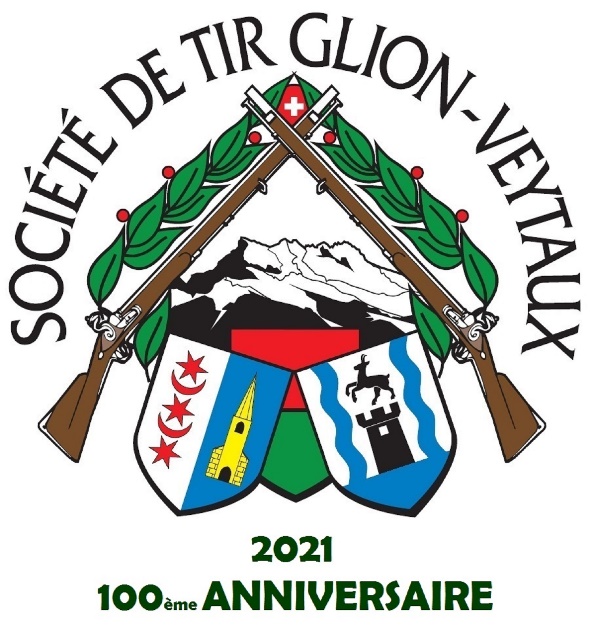 Tir du 100 + 2de la société de tirGlion - VeytauxFusil 300mPlace de tir:Stand de Tir de Glion, Rte des Avants, GlionCoordonnées GPS 46°44'18.8"N   6°93'81.09"E
6 cibles Sius Ascor 9003Jour	date    mois    année	heure de tirJour	date    mois    année	heure de tirJour	date    mois    année	heure de tir
Jour	date    mois    année	heure de tirCe plan de tir est conforme aux dispositions des règlements FST sur le tir (RTSp et ses annexes).Dispositions généralesSte organisatrice : 	Nom de votre société	Genre de tir		Concours des Sociétés (CSOC) et individuels.Participation :	Les sections affiliées à la FST et à la SVC peuvent inscrire un nombre illimité de groupes formés :                                      Nouveau Cat A de 4 tireurs avec addition des3 meilleurs résultats ou appui par le 4ème (à choix). Le groupe de 3 tireurs est aussi valable (obligation de 2 tireurs armes sport par groupe). Les tireurs individuels sont aussi admis.                                      Cat D et E de 6 tireurs avec addition des 5 meilleurs résultats ou appui par le 6ème (à choix). Le groupe de 5 tireurs est aussi valable. Les tireurs individuels sont aussi admis.			Le même tireur ne peut tirer qu’une seule fois le programme.Licences :	Licence obligatoire. Le numéro de licence de chaque tireur doit être mentionné sur le formulaire d’inscription.Inscriptions : 		Société de tir Glion-Veytaux 	Ce qui est tracé = à changer			p.a. Laurent Croset                             			Ch. des Combes 25			1867 Ollon			l.croset@bluewin.ch         Inscriptions possible pendant la durée du tirPaiement :		Les finances de groupes doivent impérativement être totalement payées à 			l'avance au CCP n° 15-535282-3 de la société ou au bureau le jour du tir.			(IBAN n° CH27 0900 0000 1553 5282 3)Finance de groupe : 	Elle est fixée à CHF 40.- pour Cat D et E                                      Elle est fixée à CHF 30.- pour Cat A    Nouveau			Les 100% des finances de groupes reviennent aux 60% des groupes, au 			minimum.Livret de tir et	Le livret de tir est obligatoire. Le prix est fixé entre Fr. 6.00 à 8.00 (choix libre) Il sera délivré sur place.Taxes FST & SVC :	Il comprend les taxes de la FST, CHF 1.00/tireur, celles de la SVC, CHF 1.00/tireur, ainsi que les autres frais administratifs liés à la manifestation.Paiement livret de tir :	Le livret de tir ne sera délivré au tireur que si le montant du livret et la finance			de groupe ont été acquittés.Distinction/		Un seul prix en nature ou une seule carte couronne sera délivré par tireur,Carte couronne	valeur CHF 12.00 ou CHF 15.00.- si réussie à la passe GLION et ECHEREIGNES.(nom de cible à changer selon vos désignations)Positions :		Arme libre à genou, sauf V et SV couché bras franc.			Fusil standard couché bras franc.			Mousqueton couché bras-franc ou avec appui ou sur bipied.			Fusils d’assaut sur bipied réglementaire.Catégorie d’armes : 	Cat. A : Armes standard et armes libres			Cat. D : FA57-03 / MQ			Cat. E : FA90 / FA57-02Catégorie de groupes :	Cat. A :	      Toutes les armes			Cat. D/E :   Toutes les armes d’ordonnance ou Cat D et Cat E (choix libre)Munition :	Elle sera délivrée et tirée sur place au prix de 35 cts la cartouche. La munition personnelle est interdite. Les douilles restent propriété de la société organisatrice.Mutations :	En cas d’empêchement, un tireur annoncé peut être remplacé par un tireur de la même société. Le cas doit être annoncé avant que le premier tireur du groupe 	n’ait commencé son programme. Tout tireur manquant à son tir sera noté zéro.Dérangements :	Le tireur supporte les dérangements survenant à son arme, à l’exception des 			ruptures de matériel.Réclamations :	Elles sont à adresser à l’organisateur, le jour même du concours. Elles sont traitées et réglées immédiatement. Le droit de recours à la Commission disciplinaire et de recours de la FST est réservé. (Reg 1.31.00 du 28.08.2001)Cible Exercice :Arme	Toutes les armes	Visuel	Cible A10Programme de concours	5 coups, coup par coup interruption à volontéPrix de la passe	Fr. 5 ou 6.- (munition comprise)Dispositions	Nombre de passes illimitéesCible Glion :	     Prix entre 15.00 et 20.00 Choix de cible est libre (voir Règlement)Arme	Toutes les armesVisuel	Cible A10Programme de concours	5 coups, coup par coup, 3 coups en série, sans interruption (à choix)Finance de groupe	CHF 40.00 Cat D et E                                              CHF 30.00 Cat APrix de la passe 	15.00 à 20.00 par tireur (CHF 16.20 pour la passe et CHF 2.80 pour la munition)Catégorie de groupes	Cat A	Cat D/E (Armes d’ordonnance) ou Cat D et E séparéeDistinctions				E / S	V / J	SV / JJ
Cat. A	Fusil standard, Fusil libre	72	70	69
Cat. D	FA57/03, Mousqueton	67	65	64
Cat. E	FA57/02, FA90	65	63	62Classement	Deux classements catégories A et D/E (Armes d’ordonnance), le total des cinq meilleurs résultats individuels définit le rang.	Appui par le 6ème résultat, puis par le meilleur résultat individuel, puis par l’âge.Prix en espèces	A condition qu’il y ait au moins 5 groupes par catégorie, sinon les finances de groupe seront remboursées.	100% du produit de la finance d’inscription des groupes au 60% des groupes classés dans la même catégorie. 	Cat A :     1er prix CHF 120.00, dernier prix CHF 20.00	Cat D/E :  1er prix CHF 200.00, dernier prix CHF 20.00	Dispositions	Chaque participant ne peut s’aligner qu’avec un seul groupe ou dans une seule catégorie.Cible Veytaux :Arme	Toutes les armesVisuel	A10Programme de concours	6 coups, c. p. c, sans interruptionPrix de la passe	Fr. 18.- à Fr. 20. - (CHF 16.90 pour la passe et CHF 2.10 pour la munition)Barème :Prix en espèces			Le paiement de la répartition immédiate aura lieu durant les tirs, les demandes ultérieures ne seront pas prises en considération.Si le paiement comptant en espèces n’atteint pas les 60 % du produit des passes, la différence sera attribuée au concours de groupes dans les catégories concernées A ou D/E (Armes d’ordonnance) Le transfert des montants de différence entre les diverses catégories n’est pas autorisé.Libellé de la cible à ne pas modifier. Le prix de la passe entre Fr.18 et Fr.20.00 selon le Règlement, Cible répartition en 3 catégories A-D-E obligatoire.CIBLE Echereignes :Arme	Toutes les armes       3ème cible Choix libre et prix entre 15.00 et 20.00Visuel	A100Programme de concours	5 coups, c. p. c, sans interruptionPrix de la passe	Fr. 15. – à Fr. 20.- (CHF 16.90 pour la passe et CHF 1.75 pour la munition)Distinctions			E / S	V / J	SV / JJ
Cat. A	Fusil standard, Fusil libre	440	430	425
Cat. D	FA57/03, Mousqueton	415	410	405
Cat. E	FA57/02, FA90	405	395	390Classement	En 3 catégories A/D/E au total des points, puis par l’âge. Peut être copié pour vos plans de tirRoi du tir :	Un Roi pour chaque catégorie (A, D et E), à l’addition des passes Glion, Veytaux, et 10% Echereignes. (cible 100points)	Appui par la passe Glion, puis Echereignes, puis par l’âge.	1er classé :   CHF 100.00 	2ème classé : CHF 70.00	3ème classé : CHF 50.00Barèmes pour l’obtention de la distinction ou de la carte-couronnePasse ExerciceChamp des points : 	A10Nombre de coups :	5 coups, nombre de passes illimité, interruption à volonté	Prix : 	Entre Fr. 5.00 et Fr. 6.00 (munition comprise)Passe GroupeArmes :	toutes les armesChamp des points : 	cible à 10/100 pts (libre choix)Nombre de coups :  	libre choixNombre de tireurs :	Cat A 3 ou 4 tireurs par groupe, addition des 3 meilleurs, où par le 4èmeNombre de tireurs :	Cat D-E 5 ou 6 tireurs par groupe, addition des 5 meilleurs, où par le 6èmePrix de la passe :	entre Fr. 15.00 et Fr. 20.00 (Munition comprise)Cartes-couronnes :	elles sont à délivrées à Fr. 12.00 ou Fr. 15.00 pour un rappel.Prix de groupes :	cat. A : minimum Fr. 120.00 au 1er groupe classé. Il faut au moins 5 groupes en compétition, sinon les finances de groupes seront remboursées. (Pas de classement)	Cat. D/E où Cat D et Cat E : minimum Fr. 200.00 au 1er groupe classé3ème et 4ème passeArmes : 	toutes les armesChamp des points : 	10 où 100 pointsNombre de coups : 	libre choixPrix de la passe : 	entre Fr.15.00 et Fr. 20.00 (munition comprise)Carte-couronne : 	Fr. 12.00 - Rappel Fr. 15.00Classement individuel : 	en 3 catégories A/D/E au total des points, puis l’âge le plus élevé.Prix :	aux 3 premiers classés : 1er Fr. 70.- / 2è Fr. 50.-  / 3è Fr. 30.00Ces passes peuvent être prises en considération dans le calcul pour les classements *ROI DU TIR*Rappel : tous les prix peuvent être augmentés mais pas diminués.Rois du tir en catégories A/D/ESera proclamé Roi du tir celui qui aura obtenu le meilleur total à l’addition des passes Groupe, Répartition et éventuelle(s) 3è et 4è passe, selon le barème suivant : 	passes à 100 points = 10 %	passes à  10 points = 100 %En cas d’égalité, appui par la 3è passe, puis par la 4è passe, puis par l’âge le plus élevé.Classement Roi di Tir    En 3 catégories : 	A/D/E, au total des points, puis l’âge le plus élevéPrix :	Au choix : Fr. 100.- ou Fr. 70. – au premier, Fr. 70.- ou Fr. 50. – au 	deuxième et Fr. 50.- ou Fr.   30. – au troisièmePointsCat A Cat DCat E Cat E 60Fr.   70.00Fr.   80.00Fr. 100.00Fr. 100.0059Fr.   50.00Fr.   50.00Fr.   70.00Fr.   70.0058Fr.   40.00Fr.   40.00Fr.   50.00Fr.   50.0057Fr.   20.00Fr.   30.00Fr.   40.00Fr.   40.0056Fr.   10.00Fr.   20.00Fr.   30.00Fr.   30.0055Fr.     8.00Fr.   15.00Fr.   25.00Fr.   25.0054Fr.   10.00Fr.   20.00Fr.   20.0053      Fr.     5.00      Fr.     5.00Fr.   15.0052Fr.     8.0051Fr.     5.00Passe de 10 coups à 10 points, c.p.cPasse de 10 coups à 10 points, c.p.cPasse de 10 coups à 10 points, c.p.cPasse de 10 coups à 10 points, c.p.cCatégorieEliteU21/VU17/SVA929088D858381E828078Passe de 10 coups à 10 points, 6 cpc et 4 sériePasse de 10 coups à 10 points, 6 cpc et 4 sériePasse de 10 coups à 10 points, 6 cpc et 4 sériePasse de 10 coups à 10 points, 6 cpc et 4 sérieCatégorieEliteU21/VU17/SVA908886D838179E817977Passe de 5 coups à 100 points, cpcPasse de 5 coups à 100 points, cpcPasse de 5 coups à 100 points, cpcPasse de 5 coups à 100 points, cpcCatégorieEliteU21/VU17/SVA440430420D415410405E405400395Passe de 6 coups à 100 points, cpcPasse de 6 coups à 100 points, cpcPasse de 6 coups à 100 points, cpcPasse de 6 coups à 100 points, cpcCatégorieEliteU21/VU17/SVA525520515D500495490E485480475Passe de 8 coups à 10 points, 4 cpc et 4 sériePasse de 8 coups à 10 points, 4 cpc et 4 sériePasse de 8 coups à 10 points, 4 cpc et 4 sériePasse de 8 coups à 10 points, 4 cpc et 4 sérieCatégorieEliteU21/VU17/SVA727069D676564E656362